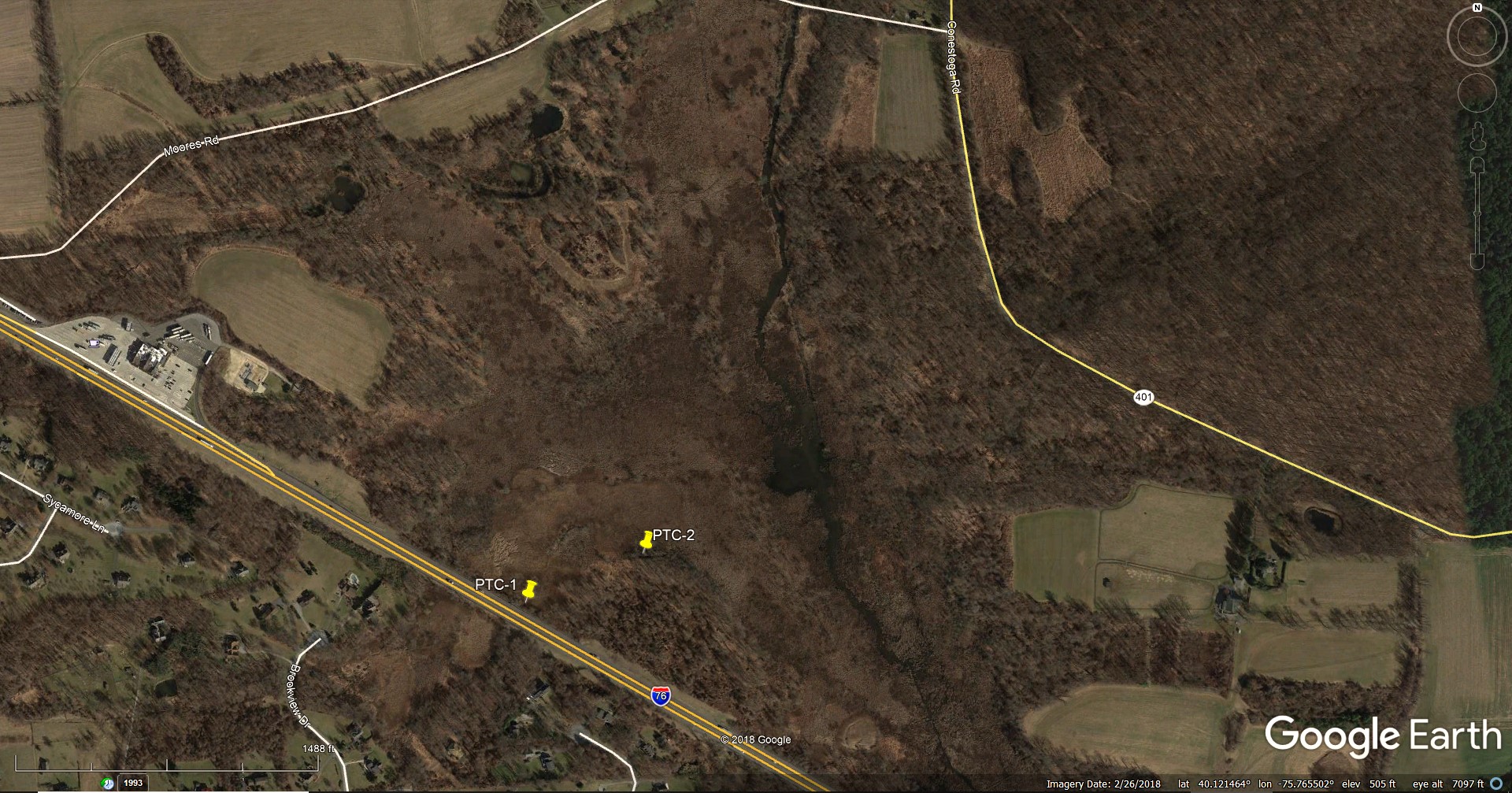 PTC-1 N 40.118625,  W 75.769653PTC-2 N 40.118625, W 75.767538